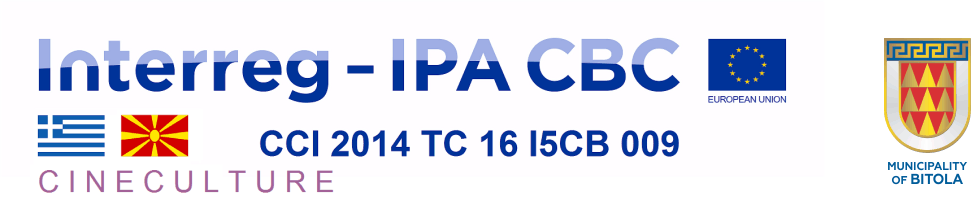 SERVICE CONTRACT NOTICEStudy of touristic valorization of cultural and national heritage in cross border area for the projectInteractive and virtual presentation of cultural heritage & cinema - CINECULTUREBitola, Pelagonia region, Republic of North Macedonia1.	ReferenceOutgoing ref: 08-412/1            CN1 – S.O 1.3 – SC 0052.	Procedure   	Simplified procedure. 3. 	Programme title“Interreg IPA Cross-border Cooperation Programme Greece - the Republic of North Macedonia 2014 - 2020” 4. 	FinancingCINECULTURE - CN1 – S.O 1.3 – SC 005Budget line WP3 D3.2.15. 	Contracting authorityMunicipality of Bitola      Boulevard 1-st of May 61, 7000 Bitola      +38947 208 347       Email:cinecultureprojectbitola@gmail.comCONTRACT SPECIFICATION6. 	Nature of contractGlobal price7. 	Contract descriptionThe following assignments should be realized in the framework of this contract: The overall objective of the contract is service for providing Study of touristic valorization of cultural and national heritage in cross border area, as specified with the terms od references. 8. 	Number and titles of lotsN/A 9. 	Maximum budgetBudget line WP3 D3.2.1Total: 30.000 EUR without VATCONDITIONS OF PARTICIPATION10. 	EligibilityParticipation is open to all natural persons who are nationals of and legal persons [participating either individually or in a grouping (consortium) of tenderers] which are effectively established in a  Member State of the European Union or in a eligible country or territory  as defined under the Regulation (EU) No 236/2014 establishing common rules and procedures for the implementation of the Union's instruments for external action (CIR) for the applicable instrument under which the contract is financed (see also heading 23 below). Participation is also open to international organisations.  Participation is open to all legal persons [participating either individually or in a grouping (consortium) of tenderers] which are established in a Member State of the European Union or in a country or territory of the regions covered and/or authorised by the specific instruments applicable to the programme under which the contract is financed (see item 23 below). Participation is also open to international organisations. Participation of natural persons is directly governed by the specific instruments applicable to the programme under which the contract is financed].Participation in tendering is open on equal terms to natural and legal persons (participating either individually or in a grouping (consortium) of tenderers which are established in a Member State of the European Union, ACP States or in a country or territory authorised by the ACP_EC Partnership Agreement under which the contract is financed  (see also item 23 below). Participation is also open to international organisations.11. 	Number of tendersNo more than one tender can be submitted by a natural or legal person whatever the form of participation (as an individual legal entity or as leader or member of a consortium submitting a tender).  In the event that a natural or legal person submits more than one tender, all tenders in which that person has participated will be excluded.12. 	Grounds for exclusionAs part of the tender, tenderers must submit a signed declaration, included in the tender form, to the effect that they are not in any of the exclusion situations listed in Section 2.6.10.1. of the practical guide. Tenderer included in the lists of EU restrictive measures (see Section 2.4. of the PRAG) at the moment of the award decision cannot be awarded the contract.13. 	Sub-contractingSubcontracting is allowed.PROVISIONAL TIMETABLE14. 	Provisional commencement date of the contract10.07.202015. 	Implementation period of the tasks 3 monthsSELECTION AND AWARD CRITERIA16. 	Selection criteriaThe following selection criteria will be applied to the tenderers. In the case of tenders submitted by a consortium, these selection criteria will be applied to the consortium as a whole. if not specified otherwise. The selection criteria will not be applied to natural persons and single-member companies when they are sub-contractors.Economic and financial capacity of the tenderer (based on item 3 of the tender form). In case of tenderer being a public body, equivalent information should be provided. The reference period which will be taken into account will be the last three financial years for which accounts have been closed.the average annual turnover of the tenderer must exceed the annualized maximum budget of the contract.The tenderer should enclose to the offer annual balance sheets for the last three years.2)	Professional capacity of the tenderer (based on items 4 of the tender form).The reference period which will be taken into account will be the last three years preceding the submission deadline.At least 1 staff currently work for the tenderer in fields related to this contract.3) Technical capacity of tenderer (based on items 5 and 6 of the tender form). The reference period which will be taken into account will be the last three years preceding the submission deadline.the tenderer has provided services with a budget at least as the maximal budget of items of the contract (see p.9 of this document), in the related field which was implemented at any time during the period.17. 	Award criteriaBest price-quality ratio.TENDERING18. 	Deadline for receipt of tendersThe deadline for receipt of tenders is specified in point 8 of the instruction to tenderers.    19. 	Tender format and details to be providedTenders must be submitted using the standard tender form for simplified procedures, the format and instructions of which must be strictly observed. The tender form is available from the following internet address: http://ec.europa.eu/europeaid/prag/annexes.do?group=B, under the zip file called Simplified Tender dossier. The tender must be accompanied by a declaration on honour on exclusion and selection criteria using the template available from the following Internet address:http://ec.europa.eu/europeaid/prag/annexes.do?chapterTitleCode=A Any additional documentation (brochure, letter, etc.) sent with a tender will not be taken into consideration.20. 	How tenders may be submittedTenders must be submitted in English exclusively to the contracting authority, using the means specified in point 8 of the instructions to tenderers.  Tenders submitted by any other means will not be considered.By submitting a tender tenderers accept to receive notification of the outcome of the procedure by electronic means.21.	Alteration or withdrawal of tendersTenderers may alter or withdraw their tenders by written notification prior to the deadline for submission of tenders. No tender may be altered after this deadline.Any such notification of alteration or withdrawal shall be prepared and submitted in accordance with point 9 of the instructions to tenderers. The outer envelope (and the relevant inner envelope if used) must be marked ‘Alteration’ or ‘Withdrawal’ as appropriate.22. 	Operational languageAll written communications for this tender procedure and contract must be in English.  23. 	Legal basisRegulation (EU) No 236/2014 of the European Parliament and of the Council of 11 March 2014 laying down common rules and procedures for the implementation of the Union's instruments for financing external action and IPA II.24. Additional informationFinancial data to be provided by the candidate in the standard application form must be expressed in EUR. If applicable, where a candidate refers to amounts originally expressed in a different currency, the conversion to EUR shall be made in accordance with the InforEuro exchange rate, which can be found at the following address: http://ec.europa.eu/budget/graphs/inforeuro.html.